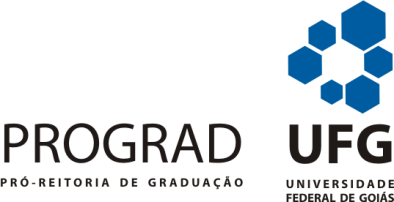 TERMO DE COMPROMISSOPROGRAMA BOLSAS DE LICENCIATURAPROLICEN 2014-2015Pelo presente Termo, a Pró-Reitoria de Graduação da Universidade Federal de Goiás concede ao estudante acima referido uma bolsa de iniciação científica do Programa Bolsas de Licenciatura – PROLICEN com duração de 12 (doze) meses (agosto/2014 a julho/2015).OBJETIVO DO PROGRAMAEstimular a participação de estudantes em projetos de pesquisa articulados com a Educação Básica. DEVERES DO BOLSISTAEstar regularmente matriculado em curso de graduação em licenciatura da UFG.Ter disponibilidade de 20h semanais para dedicar às atividades referentes ao desenvolvimento do plano de trabalho.Não ter vínculo, por meio de bolsa, com outro programa na UFG.Cumprir o plano de trabalho aprovado pelo Comitê Assessor do PROLICEN.Apresentar Relatório Final ao orientador, com cópia para a PROGRAD.Comprometer-se, obrigatoriamente, a apresentar o trabalho no Congresso de Pesquisa, Ensino e Extensão da UFG – CONPEEX.DEVERES DO(A) ORIENTADOR(A) Não se afastar da UFG, por mais de 3 (três) meses, durante o período de vigência da bolsa.Enviar à PROGRAD cópia do cadastro do projeto de pesquisa no Sistema de Acompanhamento de Projetos de Pesquisa e Núcleos de Estudos e Pesquisa na UFG – SAPPWEB (com indicação de status “em andamento”). Executar o projeto aprovado pelo Comitê Assessor do PROLICEN.Orientar e avaliar o bolsista em todas as fases do desenvolvimento do projeto e do plano de trabalho.Encaminhar à PROGRAD a frequência do bolsista, até o dia 20 (vinte) de cada mês, para o e-mail prolicenufg@gmail.com, conforme formulário disponível no sítio www.prograd.ufg.br.Participar das reuniões convocadas pela Coordenação do Programa Bolsa Licenciatura para tratar das questões referentes ao programa.Orientar e acompanhar as apresentações do trabalho do bolsista, obrigatoriamente, durante o Congresso de Pesquisa, Ensino e Extensão da UFG (CONPEEX).Orientar o aluno na elaboração do Relatório Final conforme modelo disponível no sítio www.prograd.ufg.br Enviar para o e-mail prolicenufg@gmail.com cópia do Relatório Final do projeto para publicação no Caderno digital do Programa até o dia 10 de agosto de 2015.DISPOSIÇÕES FINAISA Pró-Reitoria de Graduação poderá suspender a concessão da bolsa, nos casos de não cumprimento deste Termo. Os casos excepcionais serão julgados pelo Comitê Assessor do Programa Bolsas de Licenciatura/UFG.Goiânia, ______ de _________________de 2014.ESTUDANTE:MATRÍCULA:ORIENTADOR(A):UNIDADE:BolsistaOrientador(a)